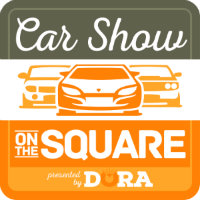 Presenting Sponsor - $1,200  TAKEN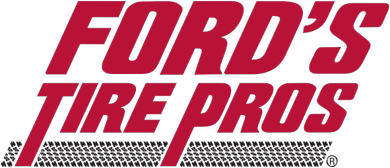 Your Business will be referred to as “The Presenting Sponsor” Large Banner displayed at Car Show (supplied by sponsor)Large display space in the center of the show venuePreferred Sponsor Name/Logo placement on event T-shirtSponsor Logo placement on posters/flyersYour Business Announced as Presenting Sponsor throughout the event day Recognition in all press releases/advertising Your flyer, coupon, or giveaway product included in the event participants’ goodie bagsVintage Sponsor - $50010x10 display space during show venue Sponsor Name/Logo placement on event T-shirtSponsor Logo placement on posters/flyersYour Business Announced as Vintage Sponsor throughout the event day Recognition in press releases/advertising Your flyer, coupon, or giveaway product included in the event participants’ goodie bagsClassic Sponsor - $250Sponsor Name/Logo placement on event T-shirtSponsor Logo placement on posters/flyersYour Business Announced as Classic Sponsor throughout the event day Recognition in press releases/advertising Your flyer, coupon, or giveaway product included in the event participants’ goodie bagsSPONSORSHIP LEVELS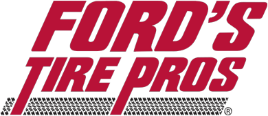 _______ $1,000 Presenting Sponsor  TAKEN   _______ $500 Vintage Sponsor_______ $250 Classic SponsorOTHER MARKETING OPPORTUNITIES_______ I want to provide a Raffle Gift
                 Description of Item: _____________________________________________________ I want to provide 75 items for Participant Goodie Bags
                 Description of Item: _____________________________________________________ I would like a Vendor Space
                (Application Included)OTHER WAYS TO HELP_______ I am interested in volunteering the day of the event
PLEASE COMPLETE AND RETURN THIS FORM
(IF APPLICICABLE – PLEASE INCLUDE LOGO)Downtown Orangeburg Revitalization Association, PO Box 808, Orangeburg, SC 29116
Email: croberson@orangeburg.sc.usCompany Name ________________________________________________________________Address _______________________________________________________________________City/State/Zip __________________________________________________________________Email Address ______________________________________ Phone No. __________________Downtown Orangeburg Revitalization Association is a 501(c)3 non-profit organization that focuses on the economic development of Downtown Orangeburg. Your sponsorship donation is tax deductible.